МатематикаСложение и вычитание чисел.Таблица сложения.Памятка - рекомендации«Чем занять ребёнка летом»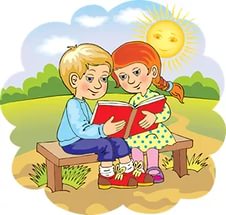 2016 г.Русский язык     Письмо под диктовку, деление слов на слоги и для переноса, поставить ударение, расставить слова в алфавитном порядке, списывание предложения или небольшого текста.Словарные слова:    Август, альбом, апрель, арбуз, берёза, быстро, вдруг, велосипед, весело, ветер, вокруг, воробей, ворона, девочка, дежурный, декабрь, деревня, дорога, ещё, жираф, завтра, завтрак, задача, заяц, идти, извините, интерес,  капуста, карандаш,   картофель, класс, комар, коньки, корзина, корова,  лестница, мало, магазин, мальчик, машина, медведь, много, молоко, морковь, Москва, мороз, мышь, надо, нельзя, народ, ноябрь, обед, овощи, огород, огурец, одежда, один, однажды, одуванчик,  октябрь, осина, отличник, ошибка, пальто, пенал,  петух, помидор, портфель, праздник, прекрасный, природа, работа,  решать, ребёнок, ребята, родина, Россия, русский, сейчас,  сентябрь, скоро, снегирь, собака, сорока, столица, тетрадь,  учитель, ученик, ученица, февраль, хорошо,  человек, чувство, шёл,  яблоко, ягода,  язык, январь.Литературное чтение1.Русские народные сказки: «Лиса и журавль», «Лиса и козел», «Кот, петух и лиса», «Морозко», «Два мороза». 2. Ш. Перро «Золушка», «Кот в сапогах», «Мальчик-с-пальчик», 3. Г.Х. Андерсена «Принцесса на горошине», «Дюймовочка».      4. Л. Толстой Рассказы для детей, были: «Котенок», «Пожарные собаки», «Два товарища», «Орел», 5. В. Бианки «Лесная газета», 6. Г. Снегирев «Про пингвинов», 7. Н. Носов Рассказы, «Приключения Незнайки и его друзей», 8. В. Драгунский «Денискины рассказы», 9. Л. Пантелеев «Честное слово», 10. Стихотворения: Б. Заходер, Д. Хармс, С. Михалков, Е. Благинина, И. Токмакова.11. Э. Успенский «Крокодил Гена и его друзья», «Про Веру и Анфису», «Дядя Федор, Пес и Кот», 12. Г. Остер «Задачи», «Котенок Гав», «Вредные советы», сборник рассказов «Зарядка для хвоста»,13. Дж. Родари «Приключения Чиполлино», «Приключения Голубой Стрелы», 14.А. Милн «Винни Пух и все-все-все», 15. А. Линдгрен «Малыш и Карлсон».